Figura (20)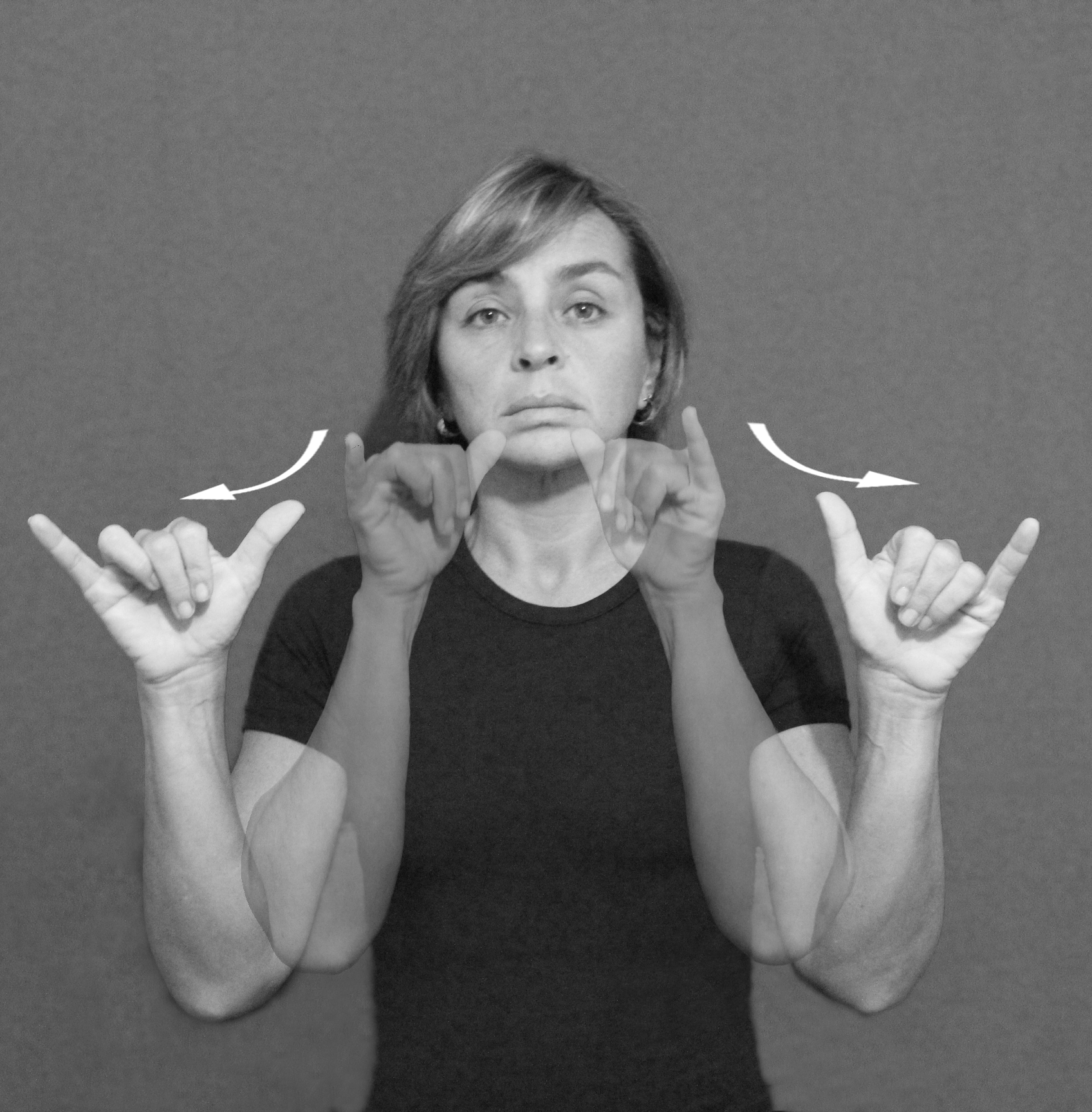 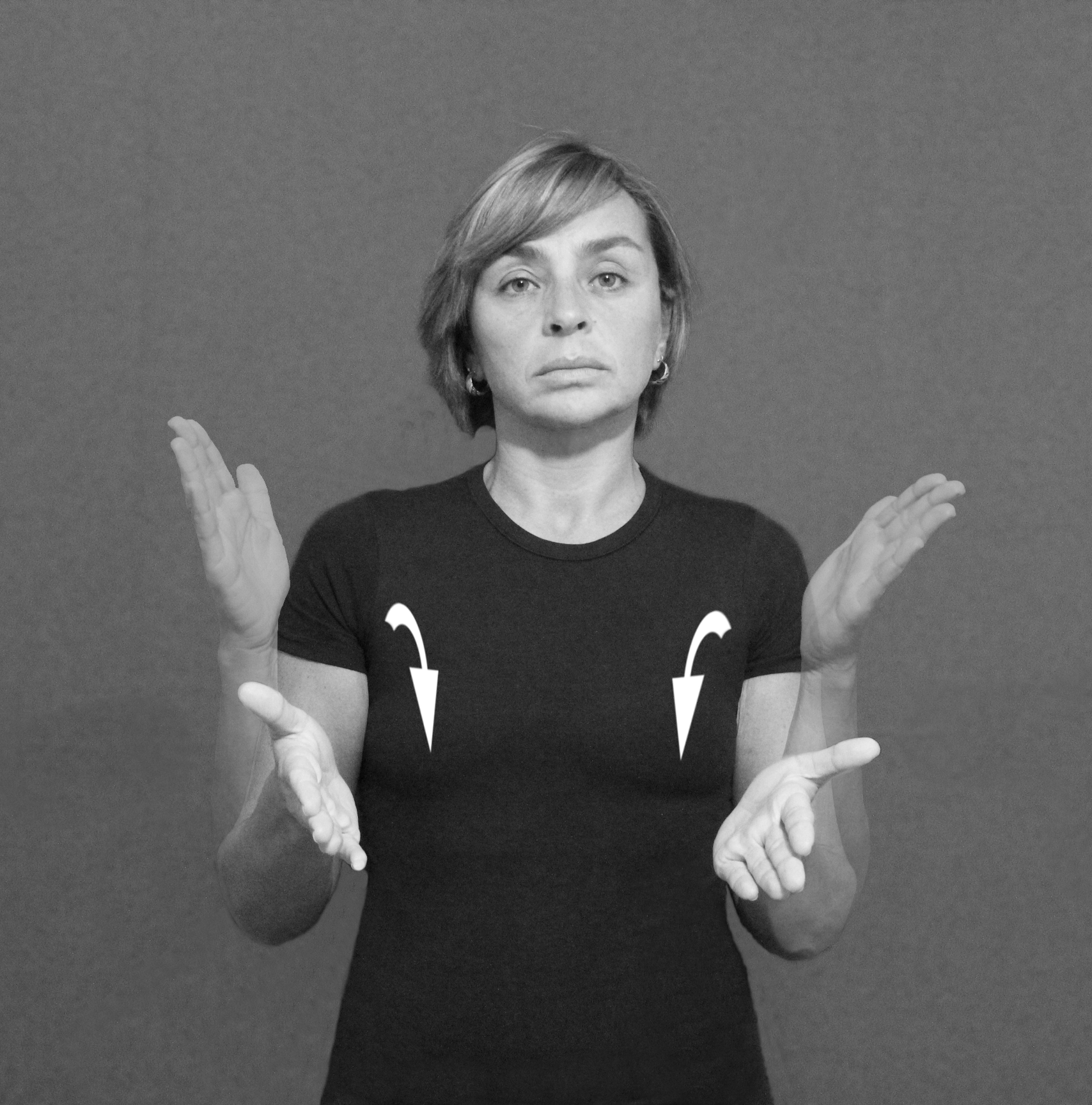                                            DIVULGAR                       JÁ